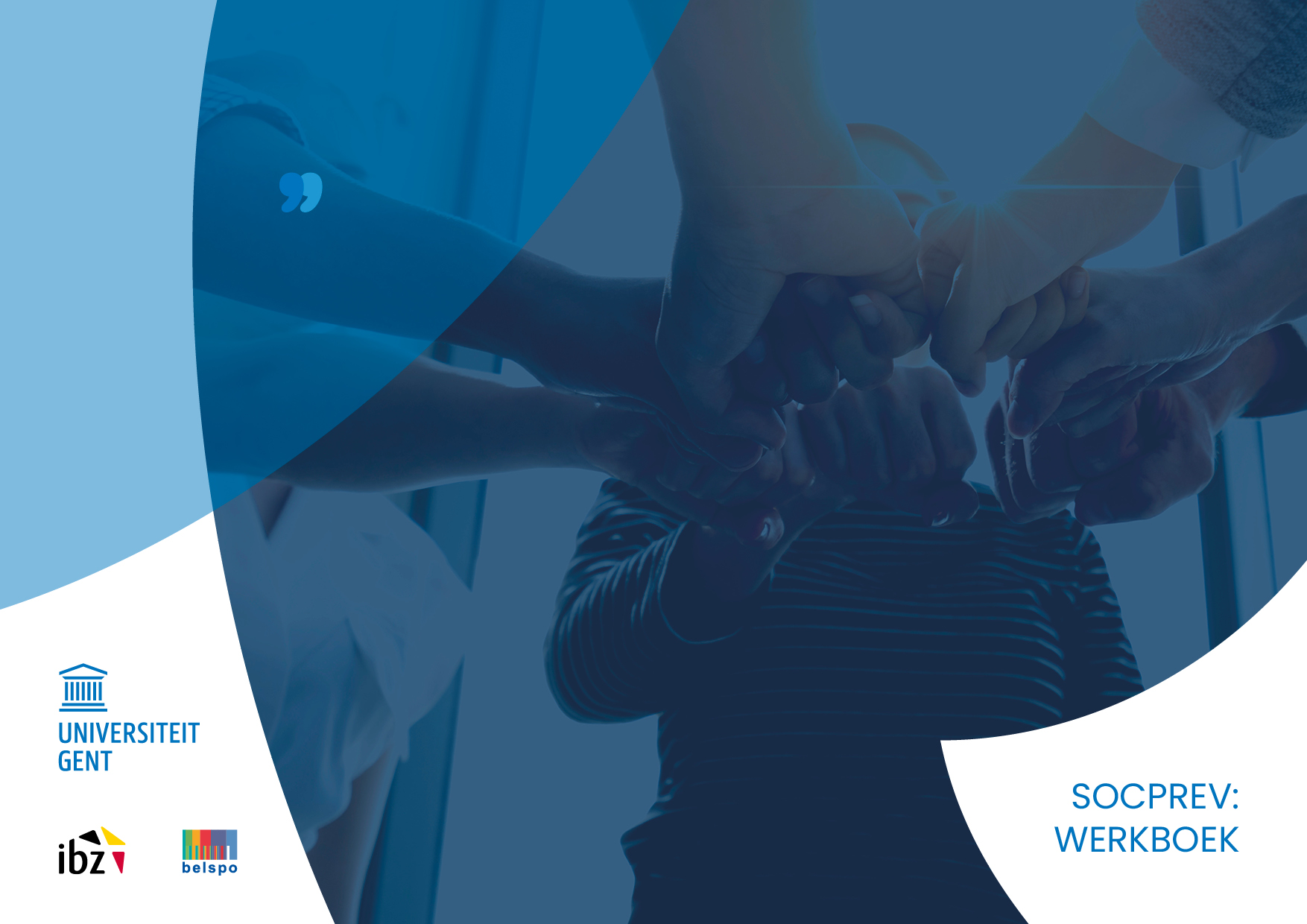 ReferentieColman, C., Vanhee, J., Pauwels, L., Vander Laenen, F. Werkboek voor de evaluatie van sociale preventie van druggerelateerde criminaliteit en/of overlast. Brussel: Federaal Wetenschapsbeleid 2022VOORBEREIDENDE OPDRACHTDenk na over de volgende vragen. Ze helpen jou om voorbereid te starten aan de eerste module.OPDRACHT 1  Opstellen van het evaluatiekaderIn deze opdracht bepaal je het kompas van jouw evaluatie en stel je het evaluatiekader op. Een evaluatiekader is de basis van jouw evaluatie. Het geeft richting aan alle volgende stappen en het is dan ook cruciaal dat je dit kader zo volledig mogelijk invult. Je geeft precies aan hoe jouw project de probleemsituatie wil verbeteren tijdens de periode die je gaat evalueren. In de volgende opdrachten gaan we vervolgens na of dit plan ook werkelijkheid werd, op vlak van de uitvoering van het project (procesevaluatie) en/of op het vlak van effecten (uitkomstevaluatie). Per ‘thema’ stelden we enkele 'richtvragen' op die je kan gebruiken als leidraad bij het 'antwoord'. Vergeet niet om telkens de bron aan te geven waarop het antwoord gebaseerd is. Dit verhoogt de objectiviteit van de evaluatie. De laatste kolom voorziet extra uitleg en geeft aan waaraan jouw antwoorden moeten voldoen om de meting ervan in de volgende opdrachten mogelijk te maken. Om de richtvragen te beantwoorden, kan je gebruik maken van bestaande beleidsdocumenten, vergaderverslagen, politiedatabanken, gegevens of verslagen van andere organisaties, wetenschappelijke literatuur, je eigen kennis of wat je zelf al registreert. Soms is het echter nodig om nieuwe data te verzamelen en/of bestaande gegevens te herwerken. Raadpleeg daartoe module 2 waarin de verschillende methodes van dataverzameling aan bodkomen.1. Probleemanalyse: waarvoor wil het project een oplossing bieden?2. Doelstellingen: wat wil het project bereiken?3. Mechanismen: hoe plant het project die doelstellingen te bereiken?4. Context: in welke context vindt het project plaats?OPDRACHT 2  Procesevaluatie: indicatoren bepalen en metenHet is nu tijd om de nodige gegevens te verzamelen voor jouw procesevaluatie. Vertrekkende van het evaluatiekader uit opdracht 1 bepaal je eerst welke indicatoren je zal meten en selecteer je ook de daartoe geschikte methodes. Je kan hiervoor bestaande gegevens (her)gebruiken of nieuwe gegevens verzamelen. Om de kwaliteit van jouw procesevaluatie te waarborgen, registreer je binnen elke cluster minstens drie indicatoren. Je zoekt daarbij een antwoord op de richtvragen die voor elke indicator voorzien zijn.Beperk je tot een beschrijving van de situatie zoals die heeft plaatsgevonden tijdens de aangegeven evaluatieperiode. De uiteindelijke evaluatie van jouw antwoorden en het identificeren van verbeteringen, behoort tot opdracht 3. Verder geeft de invulopdracht ook enkele tips om jouw antwoorden te sturen. Duid zeker ook de methode aan die je hanteerde om de gegevens te verzamelen. Dit is van belang bij de latere evaluatie en rapportage.1. Aansturing van het project2. Implementatie van het project3. Betrokkenheid van en gedragenheid door de doelgroepOPDRACHT 2  Uitkomstevaluatie: indicatoren bepalen en metenHet is nu tijd om de nodige gegevens te verzamelen voor jouw procesevaluatie. Vertrekkende van het evaluatiekader uit opdracht 1 bepaal je eerst welke indicatoren je zal meten en selecteer je ook de daartoe geschikte methodes. Je kan hiervoor bestaande gegevens (her)gebruiken of nieuwe gegevens verzamelen. Om de kwaliteit van jouw uitkomstevaluatie te Waarborgen, voer je voor elke indicator telkens de nul- en eindmeting uit. Je zoekt daarbij een antwoord op de richtvragen die voor elke indicator voorzien zijn.Beperk je tot een beschrijving van de situatie zoals die heeft plaatsgevonden tijdens deaangegeven evaluatieperiode. De uiteindelijke evaluatie van jouw antwoorden en het identificeren van verbeteringen, behoort tot opdracht 3. Verder geeft de invulopdracht ookenkele tips om jouw antwoorden te sturen. Duid zeker ook de methode aan die je hanteerde om de gegevens te verzamelen. Dit is van belang bij de latere evaluatie en rapportage.Aan te raden interval: stem het interval af op basis van jouw SMART eind- en tussendoelen. Zij Bepalen wat een relevant tijdskader is om jouw beoogde effecten na te gaan.1. Nulmeting (periode: ../ ../ ….)2. Eindmeting (periode: ../ ../ ….)OPDRACHT 3  ProcesevaluatieDe antwoorden die je verzameld hebt in opdracht 2 kan je nu spiegelen aan een aantal kwaliteitsstandaarden. Je kan deze oefening eventueel samen invullen met de verschillendepartners die het project aansturen. Zo creëer je een grotere gedragenheid en open discussie. Voldoet jouw antwoord aan het wetenschappelijk criterium? Dan duid je aan dat je dit criterium hebt behaald. In het andere geval geef je aan deze ‘gedeeltelijk’ of ‘niet behaald’ te hebben. Aan de hand van een verkeerslicht zie je zo in één oogopslag of jouw project aan deze criteria voldoet en waar er eventueel verbeteringen nodig zijn.1. Aansturing van het project	2. Implementatie3. Betrokkenheid van en gedragenheid door de doelgroepOPDRACHT 3  UitkomstevaluatieDe antwoorden die je verzameld hebt in opdracht 2 kan je nu spiegelen aan een aantal kwaliteitsstandaarden. Je kan deze oefening eventueel samen invullen met de verschillende partners die het project aansturen. Zo creëer je een grotere gedragenheid en open discussie. Voldoet jouw antwoord aan het wetenschappelijk criterium? Dan duid je aan datje dit criterium hebt behaald. In het andere geval geef je aan deze ‘gedeeltelijk’ of ‘niet behaald’ te hebben. Aan de hand van een verkeerslicht zie je zo in één oogopslag of jouw project aan deze criteria voldoet en waar er eventueel verbeteringen nodig zijn.TEMPLATE EVALUATIERAPPORT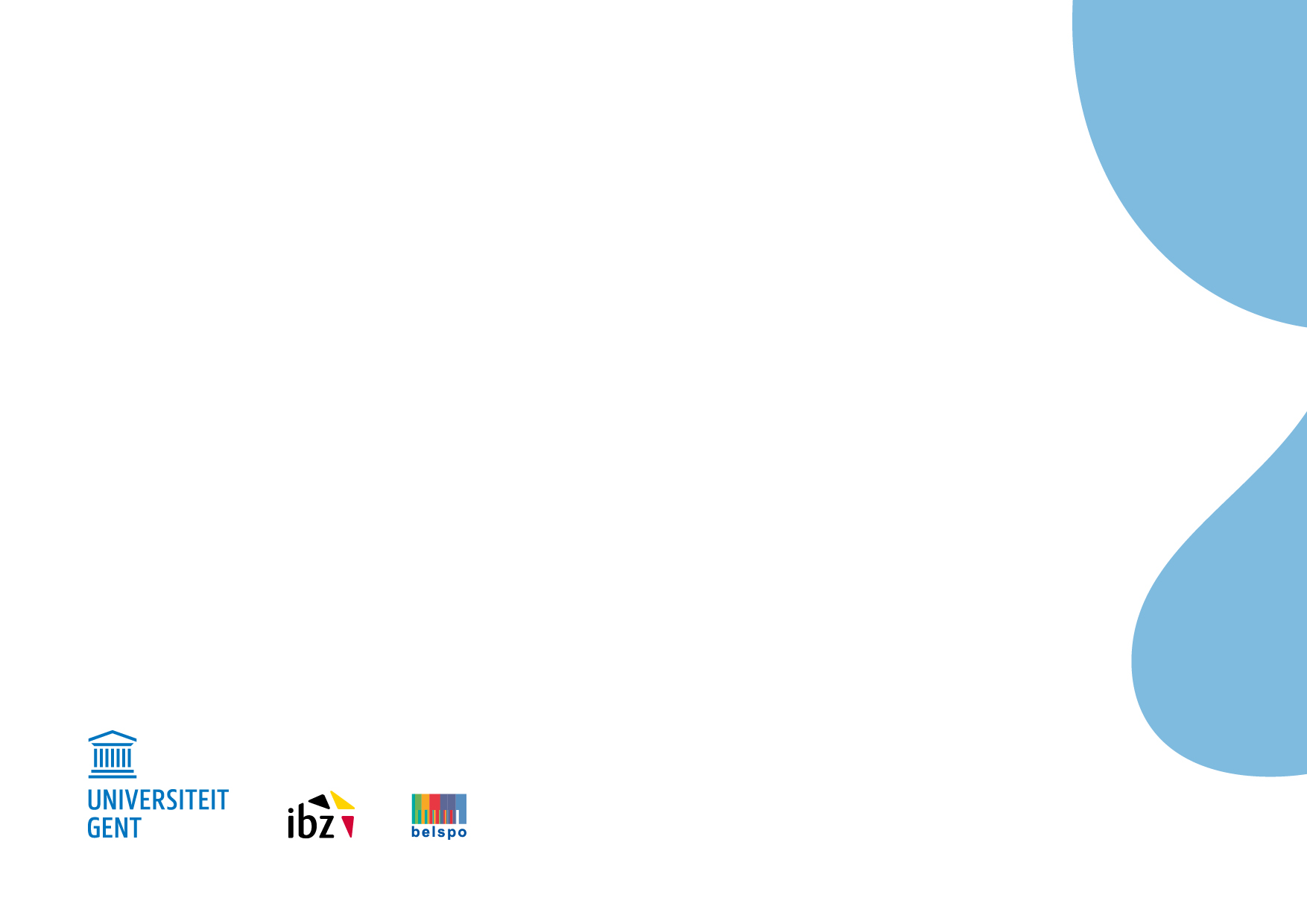 Wat zijn de doelstellingen van jouw preventieproject?Welke activiteiten worden uitgevoerd om deze doelstellingen te bereiken?Wat is de looptijd van het project?Welke gegevens houdt het project nu al bij?Werd eerder al een evaluatie uitgevoerd? Zo ja, welk type van evaluatie en over welke periode?Wat is het doel van deze (nieuwe) evaluatie?ThemaRichtvragenTipsProjectspecifieke omgevingsanalyseWat is het probleem en wie definieert dit probleem?Hoe wordt jouw stad / gemeente / regio met druggerelateerde criminaliteit of overlast geconfronteerd?Huidig probleem: Je geeft een uitvoerige beschrijving van de aard van de druggerelateerde criminaliteit en/of overlast, waaronder eventueel de schaal, grootte, spreiding, trends, oorzaken, gevolgen, informatie over daders en/of slachtoffers, ...Deze beschrijving is onderbouwd met cijfermateriaal of andere bevindingen die de nood aan het project benadrukken. Dit kan dus zowel kwantitatieve als kwalitatieve informatie zijn.Indien mogelijk geef je ook informatie over de initiatiefnemers en/of vragende partijen van jouw project.Antwoord:…Antwoord:…(Data)bron:…ThemaRichtvragenTipsDoelgroepomschrijvingWie zijn de mogelijke doelgroepen en subdoelgroepen van het project om dit probleem aan te pakken? Met andere woorden: met wie wordt er gewerkt binnen dit project?Er is een duidelijke omschrijving van de doelgroep en eventuele subdoelgroepen. Dit kunnen individuen zijn, maar ook groepen, huishoudens, buurten, gemeenschappen of organisaties.Een doelgroep is de groep op wie het project van toepassing is en waarmee gewerkt wordt binnen het project. Een subdoelgroep is onderdeel van die algemene doelgroep, maar onderscheidt zich daarbinnen op vlak van leeftijd, gender, sociaal-economische kenmerken, locatie, vertrouwen in de overheid,… Binnen de algemene doelgroep ‘jongeren met een drugproblematiek’ kan je bijvoorbeeld specifiek oog hebben voor jongeren uit etnisch-culturele minderheden.Je bespreekt achtergrondinformatie over de (sub)doelgroep(en). Dit kan informatie zijn over relevante sociale, economische en/of culturele kenmerken. Sommige projecten proberen de doelgroep (bv. jongeren) te beïnvloeden via de inschakeling van andere personen of groepen (ouders, leerkrachten, peers, …). Maak indien nodig hier het onderscheid tussen de uiteindelijke doelgroep en deze tussenpersonen.Antwoord:…Antwoord:…(Data)bron:…ThemaRichtvragenTipsAntwoord:…Antwoord:…(Data)bron:…ThemaRichtvragenTipsEinddoelenWat zijn de strategische einddoelen van het project? Formuleer deze SMART.Strategische einddoelen hebben betrekking op het gedefinieerde probleem en de preventie ervan. Ze omvatten welke resultaten het project wenst te bereiken. De einddoelen komen dus overeen met de verwachte verandering aan de probleemsituatie en binnen de doelgroep.Je omschrijft de strategische einddoelen SMART: specifiek, meetbaar, acceptabel, realistisch en tijdsgebonden. Rangschik ze eventueel naargelang hun prioriteit.Antwoord:…Antwoord:…(Data)bron:…ThemaRichtvragenTipsTussendoelenWat zijn de operationele tussendoelen van het project om de einddoelen te behalen? Formuleer deze SMART.De tussendoelen of operationele doelstellingen komen overeen met het verwachte resultaat van concrete acties.Je omschrijft de operationele tussendoelen SMART: specifiek, meetbaar, acceptabel, realistisch en tijdsgebonden.Antwoord:…Antwoord:…(Data)bron:…ThemaRichtvragenTipsOnbedoelde neveneffectenWelke onbedoelde neveneffecten kan het project veroorzaken (negatief of positief)?Naast bedoelde effecten zoals beschreven in de einddoelen kunnen er ook onbedoelde neveneffecten ontstaan. Omschrijf deze hier. Dit kunnen zowel negatieve (verplaatsing, stigmatisering) als positieve effecten (versterking buurtcohesie, doorbreken stigma) zijn.Antwoord:…Antwoord:…(Data)bron:…ThemaRichtvragenTipsPraktijk en/of theoretische basis van de doelstellingenZijn de doelen gebaseerd op praktische ervaring en expertise of zijn deze (ook) gebaseerd op theoretische modellen?Beschrijf hier de praktische en/of theoretische inspiratie voor de eind- en tussendoelen en eventuele neveneffecten. Dit kan een bepaalde criminologische theorie zijn, maar ook goede praktijken of interne ervaring.Antwoord:…Antwoord:…(Data)bron:…ThemaRichtvragenTipsAntwoord:…Antwoord:…(Data)bron:…ThemaRichtvragenTipsActiviteitenWelke activiteiten plant het project uit te voeren?Je licht de verschillende activiteiten van het project toe en koppelt deze aan het behalen van de tussendoelen van het project (zie ‘Tussendoelen’). Met andere woorden: welke activiteiten zal het project uitvoeren tijdens de evaluatieperiode om de vooropgestelde doelen te behalen?Beschrijf ook op welke manier deze verschillende activiteiten moeten worden uitgevoerd en indien mogelijk ook met welke frequentie.Antwoord:…Antwoord:…(Data)bron:…ThemaRichtvragenTipsRelatie activiteitenDragen de verschillende activiteiten elk apart bij aan het behalen van de doelstellingen of ondersteunen ze elkaar?Geef aan of de verschillende activiteiten van jouw project op zichzelf staan of als er tussen de activiteiten bepaalde relaties bestaan. Als de werking van jouw project bestaat uit het doorlopen van een vast traject met de doelgroep, dan geef je hier de volgorde aan van deze activiteiten.Antwoord:…Antwoord:…(Data)bron:…ThemaRichtvragenTipsMechanismenWelke onderliggende processen, mechanismen, kunnen worden geactiveerd dankzij de vooropgestelde activiteiten?Je omschrijft één of meerdere onderliggende processen die door het project in gang kunnen worden gezet en zo de uitkomsten veroorzaken.De omschrijving geeft aan op welke manier de verschillende activiteiten (al dan niet samen) onderliggende mechanismen kunnen activeren.Antwoord:…Antwoord:…(Data)bron:…ThemaRichtvragenTipsTheoretische en praktische basis activiteiten en mechanismenZijn de geplande activiteiten en mechanismen gebaseerd op praktische ervaring en expertise of zijn deze (ook) gebaseerd op theoretische modellen?Benoem de praktische en/of theoretische inspiratie voor voornoemde activiteiten en mechanismen.Antwoord:…Antwoord:…(Data)bron:…ThemaRichtvragenTipsAntwoord:…Antwoord:…(Data)bron:…BELEIDThemaRichtvragenTipsBELEIDInschrijving lokaal drug- en criminaliteitsbeleidHoe past het project in het lokale drug- en/of criminaliteitsbeleid?Je situeert de plaats van het project binnen het lokale drug- en/of criminaliteitsbeleid.Leg daarbij ook de relevante onderdelen van dit lokale beleid uit.BELEIDBELEIDAntwoord:Antwoord:(Data)bron:BELEID.........BELEIDThemaRichtvragenTipsBELEIDInschrijving algemeen lokaal beleidHoe past het project in het algemeen lokaal beleid en wat is de verhouding met andere beleidsdomeinen?Licht toe hoe het project binnen het algemene lokale beleid kadert, samen met de verhoudingen tussen de verschillende beleidsdomeinen.Je legt de relevante onderdelen van dit beleid ook uit.BELEIDBELEIDAntwoord:Antwoord:(Data)bron:BELEID.........BELEIDThemaRichtvragenTipsBELEIDInschrijving bovenlokaal beleid (regionaal, provinciaal, gewestelijk, federaal)Hoe past het project in het bovenlokaal beleid (regionaal, provinciaal, gewestelijk, federaal)?Licht toe hoe het project binnen het bovenlokaal beleid kadert, samen met de verhoudingen tussen de verschillende niveaus.Je legt de relevante onderdelen van dit beleid eveneens uit.BELEIDBELEIDAntwoord:Antwoord:(Data)bron:BELEID.........BELEIDThemaRichtvragenTipsBELEIDHiaten in het aanbodWaarom kunnen bestaande diensten en projecten niet tegemoetkomen aan de gedefinieerde noodzaak en is dit project dus noodzakelijk?Je identificeert kort andere relevante preventieprojecten binnen de stad/gemeente/regio.Je beargumenteert de (complementaire) meerwaarde van het project binnen het huidige aanbod.BELEIDBELEIDAntwoord:Antwoord:(Data)bron:BELEID.........PARTNERSThemaRichtvragenTipsPARTNERSLokale stakeholdersWelke diensten komen naast het project zelf in contact met de doelgroep en zijn potentiële stakeholders?Lijst op welke diensten in contact komen met de doelgroep.Beschrijf per dienst de specifieke rol en hoe ze kunnen bijdragen tot het preventieproject.PARTNERSPARTNERSAntwoord:Antwoord:(Data)bron:PARTNERS.........PARTNERSThemaRichtvragenTipsPARTNERSSamenwerkende partnersMet welke stakeholders zal er effectief worden samengewerkt?Lijst de stakeholders op waarmee het project plant samen te werken. Bespreek per actor de meerwaarde van deze samenwerking.PARTNERSPARTNERSAntwoord:Antwoord:(Data)bron:PARTNERS.........PARTNERSThemaRichtvragenTipsPARTNERSGeïntegreerde werkingHoe zal het samenwerken tussen de verschillende partners in dit project gebeuren?Licht de praktische afstemming en (formele) samenwerking met de verschillende partners toe die nodig is voor de uitvoering van het project.Omschrijf per partner welke taken zij eventueel zullen opnemen binnen het project.PARTNERSPARTNERSAntwoord:Antwoord:(Data)bron:PARTNERS.........PARTNERSThemaRichtvragenTipsPARTNERSIntegrale werkingHoe zal het project garanderen dat de verschillende perspectieven van de partners op de levensdomeinen van de doelgroep aan bod komen?Omschrijf per partner duidelijk de inhoudelijke focus op verschillende levensdomeinen.Geef aan hoe met deze levensdomeinen rekening zal worden gehouden tijdens de uitvoering van het project.PARTNERSPARTNERSAntwoord:Antwoord:(Data)bron:PARTNERS.........MIDDELEN & PERSONEELThemaRichtvragenTipsMIDDELEN & PERSONEELFondsen en middelenOver welke middelen (financieel, materieel, personeel,…) kan het project beschikken en hoe zullen deze verdeeld worden over de verschillende activiteiten?Geef een overzicht van de beschikbare middelen. Dit overzicht onderscheidt daarbij de financiële, materiële en menselijke middelen. Beschrijf deze laatste in voltijdsequivalenten.Indien nodig en mogelijk wordt dit overzicht uitgesplitst aan de hand van de verschillende activiteiten.Benoem de financieringsbronnen en eventuele periodes die daaraan verbonden zijn.MIDDELEN & PERSONEELMIDDELEN & PERSONEELAntwoord:Antwoord:(Data)bron:MIDDELEN & PERSONEEL.........MIDDELEN & PERSONEELThemaRichtvragenTipsMIDDELEN & PERSONEELExpertise projectmedewerkers, coördinatoren, vrijwilligersOver welke relevante expertise en praktijkkennis moeten de medewerkers (projectmedewerkers, coördinatoren, vrijwilligers,…) beschikken om het project en zijn activiteiten uit te voeren?Breng het gewenste profiel van de medewerkers in kaart en licht de nodige expertise, ervaring en praktijkkennis van elke (groep) medewerker(s) toe.MIDDELEN & PERSONEELMIDDELEN & PERSONEELAntwoord:Antwoord:(Data)bron:MIDDELEN & PERSONEEL.........DOELGROEPThemaRichtvragenTipsDOELGROEPProbleemdefinitie doelgroepHoe staat de doelgroep zelf ten aanzien van het probleem? Definieert zij het zelf als een probleem?Geef een beschrijving van hoe de doelgroep zelf de situatie inschat en/of deze strookt met de probleemanalyse van het project (zie ’Probleemanalyse’). Welke problemen ervaart de doelgroep zelf?DOELGROEPDOELGROEPAntwoord:Antwoord:(Data)bron:DOELGROEP.........DOELGROEPThemaRichtvragenTipsDOELGROEPBereidheid doelgroepOndersteunt de doelgroep de doelstellingen van het project?Voorzie hier informatie over het draagvlak voor het project binnen de doelgroep, samen met de bereidheid van de doelgroep om in te stappen in het project.DOELGROEPDOELGROEPAntwoord:Antwoord:(Data)bron:DOELGROEP.........DOELGROEPThemaRichtvragenTipsDOELGROEPBetrokkenheid doelgroepWordt de doelgroep betrokken of geconsulteerd tijdens de ontwikkeling of uitvoering van het project?Omschrijf de betrokkenheid van de doelgroep of eventuele sleutelfiguren tijdens de ontwikkeling en uitvoering van het project.Geef een beschrijving van zowel de aard van deze inspraak, als de manier waarop deze verzekerd wordt.  DOELGROEPDOELGROEPAntwoord:Antwoord:(Data)bron:DOELGROEP.........ThemaRichtvragenTipsAntwoord:Antwoord:(Data)bron:.........Periode van evaluatie: van ../../….   tot   ..  /..  /….IndicatorRichtvragenTipsGEREGISTREERD?Samenstelling aansturing Hoe verliep de aansturing van het project en wie maakte hier deel van uit?Beschrijf de manier waarop het project werd aangestuurd en welke partners en actoren verantwoordelijk waren voor deze aansturing (zie opdracht 1 ‘samenwerking partners’ en ‘geïntegreerde werking’)Licht de werking van deze aansturing toe.Antwoord:Antwoord:Methode:.........IndicatorRichtvragenTipsGEREGISTREERD?Doelen aansturingWat waren de doelen van de aansturing en in welke mate waren deze doelen duidelijk voor alle verantwoordelijken?Geef een omschrijving van de doelen van de aansturing van het project. Formuleer deze SMART: specifiek, meetbaar, acceptabel, realistisch en tijdsgebonden.Geef aan in welke mate deze doelen duidelijk waren voor alle verantwoordelijken.Antwoord:Antwoord:Methode:.........IndicatorRichtvragenTipsGEREGISTREERD?Aansturende takenWat waren de aansturende taken en in welke mate was het duidelijk voor de verantwoordelijken wat van hen verwacht werd?Geef een omschrijving van de taken die nodig waren om het project aan te sturen en wie deze taken op zich moest nemen. Formuleer deze SMART: specifiek, meetbaar, acceptabel, realistisch en tijdsgebonden.Geef aan in welke mate deze taken en hun verdeling duidelijk waren voor alle actoren en partners.Antwoord:Antwoord:Methode:.........IndicatorRichtvragenTipsGEREGISTREERD?Visie uitvoering projectOp welke manier kwamen de verschillende visies van de actoren en partners over de uitvoering van het project aan bod en was er sprake van een coherente visie?Visies koppelen terug naar de inhoudelijke focus van de verschillende partners en de verschillende perspectieven die de partners hebben op de levensdomeinen van de doelgroep (zie opdracht 1 ‘integrale werking’).Geef aan op welke manier de verschillende visies van de verantwoordelijke actoren en partners aan bod kwamenGeef aan of alle actoren en partners en hun visies zich voldoende gehoord voelen.Bespreek in welke mate er sprake was van een samenhangende visie tussen de verschillende actoren en partners.Antwoord:Antwoord:Methode:.........IndicatorRichtvragenTipsGEREGISTREERD?Uitvoering aansturende taken Hoe verliep de effectieve uitvoering van de aansturende taken?Omschrijf in welke mate de werkelijke aansturing voldeed aan de vooropgestelde doelen en taken. Met andere woorden: hoe hebben de verschillende actoren en partners zich aan de afspraken en taakverdeling gehouden?Probeer te duiden waarom dit wel of niet het geval was. Mogelijke verklaringen kunnen gelinkt zijn aan aanwezigheid tijdens vergaderingen, het opnemen verantwoordelijkheid, de coördinatie.Antwoord:Antwoord:Methode:.........IndicatorRichtvragenTipsGEREGISTREERD?Afspraken informatie-uitwisselingHoe verliep de informatie-uitwisseling tussen de verschillende verantwoordelijken?Omschrijf de afspraken over het uitwisselen van informatie tijdens de aansturing van het projectGeef aan in welke mate deze afspraken gevolgd werden.Werden deze afspraken geformaliseerd (bv. in een protocol)?Benoem eventuele moeilijkheden.Antwoord:Antwoord:Methode:.........IndicatorRichtvragenTipsGEREGISTREERD?Ethisch protocolHoe werden de geldende ethische regels met betrekking tot informatie-uitwisseling gerespecteerd tijdens de aansturing van het project? Omschrijf de ethische regels met betrekking tot informatie-uitwisseling en op welke manier deze gewaarborgd werden tijdens het uitwisselen van informatie binnen de aansturing van het project.Benoem eventuele moeilijkheden.Antwoord:Antwoord:Methode:.........IndicatorRichtvragenTipsGEREGISTREERD?Contextopvolging aansturing Vonden er veranderingen plaats in de context van het project die aansturing van het project hebben beïnvloed?Ga terug naar opdracht 1: Welke veranderingen in de probleemanalyse vonden plaats binnen deze evaluatieperiode? Hebben deze veranderingen de aansturing van het project beïnvloed?Ga terug naar opdracht 1: Welke veranderingen in de doelstellingen van het project vonden plaats binnen deze periode? Hebben deze veranderingen aansturing van het project beïnvloed?Ga terug naar opdracht 1: Welke veranderingen in de mechanismen en activiteiten van het project vonden plaats binnen deze periode? Hebben deze veranderingen de aansturing van het project beïnvloed?Ga terug naar opdracht 1: Welke veranderingen in de context vonden plaats binnen deze evaluatieperiode? Hebben deze veranderingen de aansturing van het project beïnvloed?Antwoord:Antwoord:Methode:.........IndicatorRichtvragenTipsGEREGISTREERD?Antwoord:Antwoord:Methode:.........IndicatorRichtvragenTipsGEREGISTREERD?Uitgevoerde activiteiten, gerelateerd aan het projectWelke activiteiten vonden plaats in deze periode?Hoeveel of hoe vaak werden deze activiteiten uitgevoerd?Beschrijf welke van de geplande activiteiten (zie opdracht 1 ‘activiteiten’) werden uitgevoerd tijdens deze periode. Opgelet: omschrijf hier ook de activiteiten die werden uitgevoerd, maar niet gepland waren.Indien van toepassing vermeld je hoe en waarom werd afgeweken van de planning.Indien van toepassing beschrijf je welke activiteiten niet werden uitgevoerd en waarom.Geef voor elke activiteit de hoeveelheid en/of frequentie aan.Antwoord:Antwoord:Methode:.........IndicatorRichtvragenTipsGEREGISTREERD?ProgrammatrouwheidWerden de activiteiten steeds op dezelfde manier uitgevoerd zoals gepland of werd de uitvoering (telkens) aangepast aan specifieke omstandigheden?Beschrijf per activiteit hoe deze werd uitgevoerd en welke moeilijkheden er eventueel waren.Als er sprake was van een gestandaardiseerde werkwijze, beschrijf deze dan hier. Geef – indien mogelijk – aan waarom het belangrijk was om op een uniforme manier te werken.Als de uitvoering van de activiteiten onder specifieke omstandigheden werd aangepast, omschrijf deze omstandigheden dan hier en ook de manier waarop de werking werd aangepast hieraan. Verklaar indien mogelijk waarom dit belangrijk was.Antwoord:Antwoord:Methode:.........IndicatorRichtvragenTipsGEREGISTREERD?KostenWelke financiële, materiële en personeelsmiddelen werden aangewend tijdens de uitvoering van het project binnen deze periode?FinancieelMaterieel PersoneelBespreek de effectieve kosten van het project en de uitvoering ervan tijdens deze evaluatieperiode.Deze omvatten zowel financiële, materiële als personeelsmiddelen. Wat betreft personeel kan je indien relevant aangeven of de geplande voltijdsequivalenten gedurende de volledige periode werden ingevuld (zie opdracht 1 ‘Fondsen en middelen’)Antwoord:Antwoord:Methode:.........IndicatorRichtvragenTipsGEREGISTREERD?ToegankelijkheidHoe toegankelijk was het project voor de doelgroep?Geef aan hoe toegankelijk het project was voor de doelgroep. Denk hierbij niet alleen aan bereikbaarheid, maar ook aan betaalbaarheid, beschikbaarheid, bekendheid,…Antwoord:Antwoord:Methode:.........IndicatorRichtvragenTipsGEREGISTREERD?Werking op maatIn welke mate was er oog voor mogelijke subdoelgroepen en werd de werking hieraan aangepast?Geef aan of en op welke manier de algemene werking van het project werd aangepast voor specifieke subdoelgroepen en waarom dat eventueel nodig was.Een subdoelgroep is onderdeel van de algemene doelgroep, maar onderscheidt zich daarbinnen op het vlak van leeftijd, gender, sociaal-economische kenmerken,… (zie ook opdracht 1, ‘doelgroepomschrijving’)Antwoord:Antwoord:Methode:.........IndicatorRichtvragenTipsGEREGISTREERD?Relatie tot andere projectenWas er sprake van overlappende activiteit met andere projecten of werkingen in de regio? Had dit een positieve of negatieve invloed op de werking van het project?Geef aan hoe het project zich onderscheidt van andere gelijkaardige projecten of werkingen in de regio. (zie opdracht 1 ‘hiaten in het aanbod’)Indien van toepassing, geef aan of er overlappende activiteiten zijn en of dit voor- of nadelen biedt voor de werking van het project.Antwoord:Antwoord:Methode:.........IndicatorRichtvragenTipsGEREGISTREERD?Kennis en ervaring projectmedewerkers, coördinatoren, vrijwilligersBeschikken de medewerkers over de juiste kennis en ervaring voor de werking van het project?Geef aan in welke mate de medewerkers over de vereiste kennis en ervaring beschikken om de activiteiten van het project tot een succesvol einde te brengen. (zie opdracht 1 ‘Expertise projectmedewerkers, coördinatoren, vrijwilligers)Verklaar eventuele problemen.Antwoord:Antwoord:Methode:.........IndicatorRichtvragenTipsGEREGISTREERD?Vormingsnoden projectmedewerkers, coördinatoren, vrijwilligersWat zijn de vormingsnoden bij projectmedewerkers, coördinatoren, vrijwilligers, en andere partners?Licht de vormingsnoden van de verschillende medewerkers toe en bespreek de mate waarin de medewerkers zich voldoende ondersteund en/of opgeleid voelden binnen deze evaluatieperiode.Koppel deze noden aan de competenties die nodig zijn voor de uitvoering van het project (zie opdracht 1 ‘Expertise projectmedewerkers, coördinatoren, vrijwilligers’).Antwoord:Antwoord:Methode:.........IndicatorRichtvragenTipsGEREGISTREERD?Contextopvolging implementatieVonden er tijdens deze periode veranderingen plaats in de context van het project die de werking van het project hebben beïnvloed?Ga terug naar opdracht 1: Welke veranderingen in de probleemanalyse vonden plaats binnen deze evaluatieperiode? Hebben deze veranderingen de werking van het project beïnvloed?Ga terug naar opdracht 1: Welke veranderingen in de doelstellingen van het project vonden plaats binnen deze periode? Hebben deze veranderingen de werking van het project beïnvloed?Ga terug naar opdracht 1: Welke veranderingen in de mechanismen en activiteiten van het project vonden plaats binnen deze periode? Hebben deze veranderingen de werking van het project beïnvloed?Ga terug naar opdracht 1: Welke veranderingen in de context vonden plaats binnen deze evaluatieperiode? Hebben deze veranderingen de werking van het project beïnvloed?Antwoord:Antwoord:Methode:.........IndicatorRichtvragenTipsGEREGISTREERD?Antwoord:Antwoord:Methode:.........IndicatorRichtvragenTipsGEREGISTREERD?Aantal deelnemers (Instroom)Hoeveel unieke personen of andere eenheden zoals het gezin, werden bereikt tijdens deze periode?Geef het aantal bereikte personen of andere eenheden aan tijdens deze evaluatieperiode.Bespreek eventueel de gehanteerde contactstrategie om de doelgroep te bereiken.Antwoord:Antwoord:Methode:.........IndicatorRichtvragenTipsGEREGISTREERD?Participatie specifieke doelgroepenWerden ook moeilijk bereikbare subdoelgroepen bereikt?Geef aan of het project moeilijk bereikbare subdoelgroepen bereikt.Indien mogelijk bespreek je het aantal en de kenmerken van deze subdoelgroep.Antwoord:Antwoord:Methode:.........IndicatorRichtvragenTipsGEREGISTREERD?Participatiegraad (ten aanzien van de doelgroep)Wat is de verhouding tussen het aantal bereikte personen en de geschatte totale doelgroep?Vergelijk het aantal bereikte personen met de geschatte totale doelgroep.Indien van toepassing, geef aan of het project naast de eigenlijke doelgroep ook andere groepen bereikt en zo ja, welke dat zijn.Antwoord:Antwoord:Methode:.........IndicatorRichtvragenTipsGEREGISTREERD?Retentiegraad/UitvalBleven alle deelnemers deelnemen of was er uitval? Waarom wel/niet?Geef het aantal personen aan die alle activiteiten van het project doorlopen of die blijven deelnemen tot de activiteiten van het project afgerond zijn.Bespreek eventueel waarom dit wel of niet zo is en geef indien mogelijk een verklaring hiervoor.Antwoord:Antwoord:Methode:.........IndicatorRichtvragenTipsGEREGISTREERD?Gedragenheid doelgroepHoe percipieerde de doelgroep het project?Bespreek de mate waarin de doelgroep het eens is met de uitvoering van het project.Geef eventueel aan waarom de doelgroep achter het project staat of welke weerstanden er bestaan.Antwoord:Antwoord:Methode:.........IndicatorRichtvragenTipsGEREGISTREERD?Contextopvolging doelgroepIs de doelgroep doorheen de uitvoering van het project veranderd of uitgebreid?Ga terug naar opdracht 1: Zijn er veranderingen in de doelgroep zoals die toen omschreven werd?Antwoord:Antwoord:Methode:.........IndicatorRichtvragenTipsGEREGISTREERD?Antwoord:Antwoord:Methode:.........Periode: Nulmeting  ../../….  – Eindmeting  ..  /..  /….IndicatorRichtvragenTipsGEREGISTREERD?ProbleemsituatieWat is de huidige situatie van het probleem waaraan het project een oplossing probeert te bieden?Ga naar opdracht 1, ‘Probleemanalyse’. Als de huidige situatie niet afwijkt van de beschrijving die je toen gaf, dan kan je deze hier overnemen.In het ander geval omschrijf je hier het huidig probleem.  Je geeft een uitvoerige beschrijving van de aard van de druggerelateerde criminaliteit en/of overlast, waaronder eventueel de schaal, grootte, spreiding, trends, oorzaken, gevolgen, informatie over daders en/of slachtoffers,… Deze beschrijving is onderbouwd met cijfermateriaal of andere bevindingen die de nood aan het project benadrukken, zoals eerder onderzoek, klachten vanuit de buurt, signalen vanuit de doelgroep,…Antwoord:Antwoord:Methode:.........IndicatorRichtvragenTipsGEREGISTREERD?EinddoelenWat is de huidige situatie van elk van de vooropgestelde einddoelen?Ga naar opdracht 1, ‘Einddoelen’.  Geef hier voor elk van deze doelen de huidige situatie weer.Indien van toepassing: geef aan of er verschillen zijn in de einddoelen met betrekking tot mogelijke subdoelgroepen.Een subdoelgroep is onderdeel van de algemene doelgroep, maar onderscheidt zich daarbinnen op het vlak van leeftijd, gender, sociaal-economische kenmerken,… Binnen de algemene doelgroep ‘jongeren met een drugproblematiek’ kan je bijvoorbeeld specifiek oog hebben voor jongeren uit etnisch-culturele minderheden.Antwoord:Antwoord:Methode:.........IndicatorRichtvragenTipsGEREGISTREERD?TussendoelenWat is de huidige situatie van elk van de vooropgestelde tussendoelen?Ga naar opdracht 1, ‘Tussendoelen’.  Geef hier voor elk van deze tussendoelen de huidige situatie weer.Indien van toepassing: geef aan of er in de tussendoelen verschillen zijn met betrekking tot mogelijke subdoelgroepen.Antwoord:Antwoord:Methode:.........IndicatorRichtvragenTipsGEREGISTREERD?Onbedoelde neveneffectenWat is de huidige situatie van de mogelijke onbedoelde neveneffecten van het project (negatief of positief)?Ga naar opdracht 1, ‘Onbedoelde neveneffecten’. De mogelijke onbedoelde neveneffecten die je daar omschreef, dienen hier als indicator. Meet hun aan- en/of afwezigheid tijdens deze nulmeting. Bijvoorbeeld: stel dat je wil meten of jouw project stigmatisering in de hand werkt, dan kan je de doelgroep bevragen in welke mate zij zich momenteel gestigmatiseerd voelen via een interview of focusgroep.Maak hierbij een onderscheid tussen positieve en negatieve onbedoelde neveneffecten.Indien van toepassing: geef aan of er verschillen zijn in onbedoelde neveneffecten met betrekking tot mogelijke subdoelgroepen.Antwoord:Antwoord:Methode:.........IndicatorRichtvragenTipsGEREGISTREERD?MechanismenWat is de huidige situatie van de mechanismen die mogelijk geactiveerd kunnen worden dankzij het project?Ga naar opdracht 1, ‘Mechanismen’. De mechanismen die je daar omschreef, dienen hier als indicator. Meet hun aan- en/of afwezigheid tijdens deze nulmeting. Bijvoorbeeld: je kan buurtbewoners bevragen in welke mate zij een verantwoordelijkheidsgevoel ervaren voor de overlast in hun wijk.Indien van toepassing: geef aan of er verschillen zijn in de mechanismen met betrekking tot mogelijke subdoelgroepen.Antwoord:Antwoord:Methode:.........IndicatorRichtvragenTipsGEREGISTREERD?Antwoord:Antwoord:Methode:.........IndicatorRichtvragenTipsGEREGISTREERD?ProbleemsituatieWat is de huidige situatie van het probleem waaraan het project een oplossing probeert te bieden?Ga naar opdracht 1, ‘Probleemanalyse’. Omschrijf hier de huidige situatie van dit probleem aan de hand van dezelfde indicatoren uit de nulmeting.Huidig probleem: Je geeft een uitvoerige beschrijving van de aard van de druggerelateerde criminaliteit en/of overlast, waaronder eventueel de schaal, grootte, spreiding, trends, oorzaken, gevolgen, informatie over daders en/of slachtoffers,… Deze beschrijving is onderbouwd met cijfermateriaal of andere bevindingen die de nood aan het project benadrukken, zoals eerder onderzoek, klachten vanuit de buurt, signalen vanuit de doelgroep,…Indien van toepassing: geef aan of er verschillen zijn in het probleem met betrekking tot mogelijke subdoelgroepen.Antwoord:Antwoord:Methode:.........IndicatorRichtvragenTipsGEREGISTREERD?EinddoelenWat is de huidige situatie van elk van de vooropgestelde einddoelen?Ga naar opdracht 1, ‘Einddoelen’.  Geef hier voor elk van deze doelen de huidige situatie weer.Indien van toepassing: geef aan of er verschillen zijn in de einddoelen met betrekking tot mogelijke subdoelgroepen.Antwoord:Antwoord:Methode:.........IndicatorRichtvragenTipsGEREGISTREERD?TussendoelenWat is de huidige situatie van elk van de vooropgestelde tussendoelen?Ga naar opdracht 1, ‘Tussendoelen’.  Geef hier voor elk van deze doelen de huidige situatie weer aan de hand van dezelfde indicatoren uit de nulmeting.Indien van toepassing: geef aan of er verschillen zijn in de tussendoelen met betrekking tot mogelijke subdoelgroepen.Antwoord:Antwoord:Methode:.........IndicatorRichtvragenTipsGEREGISTREERD?Onbedoelde neveneffectenWat is de huidige situatie van de mogelijke onbedoelde neveneffecten van het project (negatief of positief)?Werden er ook neveneffecten opgemerkt die je initieel niet had voorzien?Ga naar opdracht 1, ‘Onbedoelde neveneffecten’. De mogelijke onbedoelde neveneffecten die je daar omschreef, dienen hier als indicator. Meet hun aan- en/of afwezigheid tijdens deze eindmeting aan de hand van dezelfde indicatoren uit de nulmeting. Bijvoorbeeld: stel dat je wil meten of jouw project stigmatisering in de hand werkt, dan kan je de doelgroep bevragen in welke mate zij zich momenteel gestigmatiseerd voelen via een interview of focusgroep en in welke mate ze die stigmatisering toeschrijven aan het project.Maak hierbij een onderscheid tussen positieve en negatieve onbedoelde neveneffecten.Ga ook op zoek naar eventuele onbedoelde neveneffecten die je niet had voorzien in opdracht 1.Indien van toepassing: geef aan of er verschillen zijn in onbedoelde neveneffecten met betrekking tot mogelijke subdoelgroepen.Antwoord:Antwoord:Methode:.........IndicatorRichtvragenTipsGEREGISTREERD?MechanismenWelke van de geplande mechanismen werden effectief geactiveerd dankzij het project?Werden er ook andere mechanismen geactiveerd?Ga naar opdracht 1, ‘Mechanismen’. De mechanismen die je daar omschreef, dienen hier als indicator. Meet hun aan- en/of afwezigheid tijdens deze eindmeting aan de hand van dezelfde indicatoren uit de nulmeting. Bijvoorbeeld: je kan buurtbewoners bevragen in welke mate zij een verantwoordelijkheidsgevoel ervaren voor de overlast in hun wijk en of dit gevoel gestegen is na de start van het project.Ga ook op zoek naar eventuele mechanismen die je niet had voorzien in opdracht 1. Zo kan het bijvoorbeeld zijn dat jouw project naast de voorziene mechanismen ook andere mechanismen activeert. Bijvoorbeeld: niet alleen het verantwoordelijkheidsgevoel kan versterkt worden, maar ook de sociale controle.De omschrijving geeft aan op welke manier de verschillende activiteiten (al dan niet samen) onderliggende mechanismen activeren.Indien van toepassing: geef aan of er verschillen zijn in mechanismen met betrekking tot mogelijke subdoelgroepen.Antwoord:Antwoord:Methode:.........IndicatorRichtvragenTipsGEREGISTREERD?ContextopvolgingVonden er tijdens deze evaluatieperiode veranderingen plaats in de context van het project die de resultaten van het project hebben beïnvloed?Ga terug naar opdracht 1: Welke veranderingen in de probleemanalyse vonden plaats binnen deze evaluatieperiode, die niet aan het project kunnen worden toegeschreven? Hebben deze veranderingen de resultaten van het project beïnvloed? Zo ja, op welke manier?Ga terug naar opdracht 1: Welke veranderingen in de doelstellingen van het project vonden plaats binnen deze periode? Hebben deze veranderingen de resultaten van het project beïnvloed? Zo ja, op welke manier?Ga terug naar opdracht 1: Welke veranderingen in de mechanismen en activiteiten van het project vonden plaats binnen deze periode? Hebben deze veranderingen de resultaten van het project beïnvloed? Zo ja, op welke manier?Ga terug naar opdracht 1: Welke veranderingen in de context vonden plaats binnen deze evaluatieperiode? Hebben deze veranderingen de resultaten van het project beïnvloed? Zo ja, op welke manier?Antwoord:Antwoord:Methode:.........IndicatorRichtvragenTipsGEREGISTREERD?Antwoord:Antwoord:Methode:.........Periode van evaluatie: van ../../….   tot   ..  /..  /….IndicatorCriteriaTraffic light assessmentTraffic light assessmentMogelijkheden ter verbeteringSamenstelling aansturingEr werd constructief samengewerkt met de relevante stakeholders.De aansturing van het project gebeurde op een structurele manier.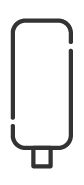 Niet behaald Gedeeltelijk behaaldBehaaldIndicatorCriteriaTraffic light assessmentTraffic light assessmentMogelijkheden ter verbeteringDoelen aansturingDe doelen van de aansturing van het project werden meetbaar, acceptabel, realistisch en tijdsgebonden geformuleerd in een afsprakennota.De doelen waren duidelijk voor alle verantwoordelijken.Niet behaald Gedeeltelijk behaaldBehaaldIndicatorCriteriaTraffic light assessmentTraffic light assessmentMogelijkheden ter verbeteringAansturende takenDe aansturende taken waren meetbaar, acceptabel, realistisch en tijdsgebonden geformuleerd in een afsprakennota.De taakverdeling was duidelijk voor alle verantwoordelijken.Niet behaald Gedeeltelijk behaaldBehaaldIndicatorCriteriaTraffic light assessmentTraffic light assessmentMogelijkheden ter verbeteringVisie uitvoering projectEr werd rekening gehouden met de verschillende perspectieven van alle actoren en partners over de uitvoering van het project.Er was een coherente visie tussen de verschillende partners over de uitvoering van het project.Niet behaald Gedeeltelijk behaaldBehaaldIndicatorCriteriaTraffic light assessmentTraffic light assessmentMogelijkheden ter verbeteringUitvoering aansturende takenDe aansturing van het project voldeed aan de vooropgestelde doelen en de taken werden succesvol uitgevoerdDe verschillende partners hielden zich aan de afspraken.Niet behaald Gedeeltelijk behaaldBehaaldIndicatorCriteriaTraffic light assessmentTraffic light assessmentMogelijkheden ter verbeteringAfspraken informatie-uitwisselingDe mijlpalen en rapportageverplichtingen op verschillende niveaus waren duidelijk en afgestemd op elkaar in een protocol voor informatie-uitwisseling.Er was ruimte voor regelmatige communicatie en uitwisseling van informatie tussen de verschillende actoren en partners.Niet behaald Gedeeltelijk behaaldBehaaldIndicatorCriteriaTraffic light assessmentTraffic light assessmentMogelijkheden ter verbeteringEthisch protocolDe geldende ethische regels met betrekking tot informatie-uitwisseling werden gerespecteerd.De geldende ethische regels met betrekking tot informatie-uitwisseling werden vastgelegd in een ethisch protocol.Niet behaald Gedeeltelijk behaaldBehaaldIndicatorCriteriaTraffic light assessmentTraffic light assessmentMogelijkheden ter verbeteringContextopvolging aansturingDe mogelijke invloeden van de context op de aansturing van het project werden op systematische wijze opgevolgd.Niet behaald Gedeeltelijk behaaldBehaaldIndicatorCriteriaTraffic light assessmentTraffic light assessmentMogelijkheden ter verbeteringUitgevoerde activiteiten, gerelateerd aan het projectDe uitgevoerde activiteiten kwamen zowel in aantal als de manier waarop ze voorzien waren om uit te voeren overeen met de geplande activiteiten zoals omschreven in opdracht 1.Niet behaald Gedeeltelijk behaaldBehaaldIndicatorCriteriaTraffic light assessmentTraffic light assessmentMogelijkheden ter verbeteringProgramma-trouwheidDe uitvoering van de activiteiten bleef trouw aan de onderliggende mechanismen en de geplande activatie daarvan (zie opdracht 1).Indien nodig werden de activiteiten daarvoor op een gestandaardiseerde manier uitgevoerd of werd de werking van het project aangepast aan contextuele noden (zie ook ‘werking op maat’).Niet behaald Gedeeltelijk behaaldBehaaldIndicatorCriteriaTraffic light assessmentTraffic light assessmentMogelijkheden ter verbeteringKostenDe effectief gemaakte kosten kwamen overeen met de beschikbare middelen (zie opdracht 1 ‘Fondsen en middelen’).De beschikbare middelen waren voldoende om de operationele doelstellingen te behalen en de activiteiten uit te voeren (zie opdracht 1 ‘Fondsen en middelen’).Niet behaald Gedeeltelijk behaaldBehaaldIndicatorCriteriaTraffic light assessmentTraffic light assessmentMogelijkheden ter verbeteringToegankelijkheidHet project was voldoende toegankelijk voor de doelgroep, zowel fysiek als op andere vlakken.Niet behaald Gedeeltelijk behaaldBehaaldIndicatorCriteriaTraffic light assessmentTraffic light assessmentMogelijkheden ter verbeteringWerking op maatDe werking van het project werd indien nodig aangepast aan de specifieke noden van subdoelgroepen, bijvoorbeeld in duur of intensiteit van activiteiten.Niet behaald Gedeeltelijk behaaldBehaaldIndicatorCriteriaTraffic light assessmentTraffic light assessmentMogelijkheden ter verbeteringRelatie tot andere projectenHet project vulde een werkelijk tekort in het bestaande aanbod.Het project profiteert van eventuele synergiën met andere projecten.Niet behaald Gedeeltelijk behaaldBehaaldIndicatorCriteriaTraffic light assessmentTraffic light assessmentMogelijkheden ter verbeteringKennis en ervaring project-medewerkers, coördinatoren, vrijwilligersDe samenstelling en kwalificaties van het projectteam waren geschikt voor de werking van het project.Niet behaald Gedeeltelijk behaaldBehaaldIndicatorCriteriaTraffic light assessmentTraffic light assessmentMogelijkheden ter verbeteringVormingsnoden project-medewerkers, coördinatoren, vrijwilligersMedewerkers aan het project werden voldoende ondersteund en ontvangen de nodige opleidingen om het project succesvol uit te voeren.Niet behaald Gedeeltelijk behaaldBehaaldIndicatorCriteriaTraffic light assessmentTraffic light assessmentMogelijkheden ter verbeteringContextopvolging implementatieDe mogelijke invloeden op de werking van het project werden op systematische wijze opgevolgd.Niet behaald Gedeeltelijk behaaldBehaaldIndicatorCriteriaTraffic light assessmentTraffic light assessmentMogelijkheden ter verbeteringAantal deelnemers (instroom)Het project slaagde erin om voldoende deelnemers aan te trekken.Niet behaald Gedeeltelijk behaaldBehaaldIndicatorCriteriaTraffic light assessmentTraffic light assessmentMogelijkheden ter verbeteringParticipatiegraad (ten aanzien van de doelgroep)Het project bereikte een aanmerkelijk deel van de geschatte totale doelgroep.Niet behaald Gedeeltelijk behaaldBehaaldIndicatorCriteriaTraffic light assessmentTraffic light assessmentMogelijkheden ter verbeteringParticipatie specifieke doelgroepenOok moeilijk bereikbare doelgroepen werden bereikt.Niet behaald Gedeeltelijk behaaldBehaaldIndicatorCriteriaTraffic light assessmentTraffic light assessmentMogelijkheden ter verbeteringRetentiegraad/UitvalDeelnemers bleven deelnemen tot het project afgelopen was of tot het zijn doelstellingen heeft bereikt.Niet behaald Gedeeltelijk behaaldBehaaldIndicatorCriteriaTraffic light assessmentTraffic light assessmentMogelijkheden ter verbeteringGedragenheid doelgroepHet project werd gedragen door de doelgroep en werd indien nodig aangepast door de doelgroep.Niet behaald Gedeeltelijk behaaldBehaaldIndicatorCriteriaTraffic light assessmentTraffic light assessmentMogelijkheden ter verbeteringContextopvolging doelgroepDe mogelijke veranderingen in de doelgroep van het project werden op systematische wijze opgevolgd.Niet behaald Gedeeltelijk behaaldBehaaldPeriode: Nulmeting  ../../….  – Eindmeting  ..  /..  /….IndicatorCriteriaTraffic light assessmentTraffic light assessmentMogelijkheden ter verbeteringProbleemsituatieEr is een significante verbetering aan het probleem waaraan het project een oplossing wou bieden.Niet behaald Gedeeltelijk behaaldBehaaldProbleemsituatieIndien mogelijk en van toepassing geeft de evaluatie inzicht in de variaties van veranderingen binnen verschillende subdoelgroepen. Voor elk van deze mogelijke subdoelgroepen is er ook een significante verbetering aan de probleemsituatie.Niet behaald Gedeeltelijk behaaldBehaaldIndicatorCriteriaTraffic light assessmentTraffic light assessmentMogelijkheden ter verbeteringEind- en tussen-doelstellingenDe doelstellingen van het project werden aantoonbaar behaald.Niet behaald Gedeeltelijk behaaldBehaaldEind- en tussen-doelstellingenIndien mogelijk en van toepassing geeft de evaluatie inzicht in de variaties op het behalen van de einddoelen binnen verschillende subdoelgroepen. Voor elk van deze mogelijke subdoelgroepen werden deze doelstellingen behaald.Niet behaald Gedeeltelijk behaaldBehaaldIndicatorCriteriaTraffic light assessmentTraffic light assessmentMogelijkheden ter verbeteringOnbedoelde neveneffectenEr vallen geen negatieve onbedoelde neveneffecten te noteren naar aanleiding van het project.Niet behaald Gedeeltelijk behaaldBehaaldOnbedoelde neveneffectenIndien mogelijk en van toepassing geeft de evaluatie inzicht in de variaties van effecten op verschillende subdoelgroepen. Voor elk van deze mogelijke subdoelgroepen worden er geen negatieve effecten opgetekend.Niet behaald Gedeeltelijk behaaldBehaaldIndicatorCriteriaTraffic light assessmentTraffic light assessmentMogelijkheden ter verbeteringMechanismenEén of meerdere mechanismen van verandering werden geactiveerd dankzij het project.Niet behaald Gedeeltelijk behaaldBehaaldMechanismenIndien mogelijk en van toepassing geeft de evaluatie inzicht in de activatie van mechanismen binnen verschillende subdoelgroepen. Voor elk van deze mogelijke subdoelgroepen worden één of meerdere mechanismen geactiveerd.Niet behaald Gedeeltelijk behaaldBehaaldIndicatorCriteriaTraffic light assessmentTraffic light assessmentMogelijkheden ter verbeteringContextopvolgingDe mogelijke invloeden van de context op de resultaten van het project werden op systematische wijze opgevolgd.Niet behaald Gedeeltelijk behaaldBehaaldExecutive summaryVat hier in twee tot vier pagina’s de belangrijkste bevindingen samen voor je doelpubliek.IntroductieOmschrijf hier de bredere context van het rapport en kader waarom je de evaluatie hebt uitgevoerd.EvaluatiekaderSitueer jouw project en baken duidelijk af wat je precies hebt geëvalueerd. Gebruik daartoe opdracht 1.MethodologieGeef een overzicht van de belangrijkste stappen tijdens de evaluatie en de gehanteerde methodes. Gebruik daartoe opdracht 2.ResultatenBespreek hier de bevindingen van jouw evaluatie en staaf deze met kwantitatieve en/of kwalitatieve gegevens. Gebruik daartoe opdracht 3.ConclusiesVerklaar de resultaten en formuleer een aantal lessons learned voor de toekomst.